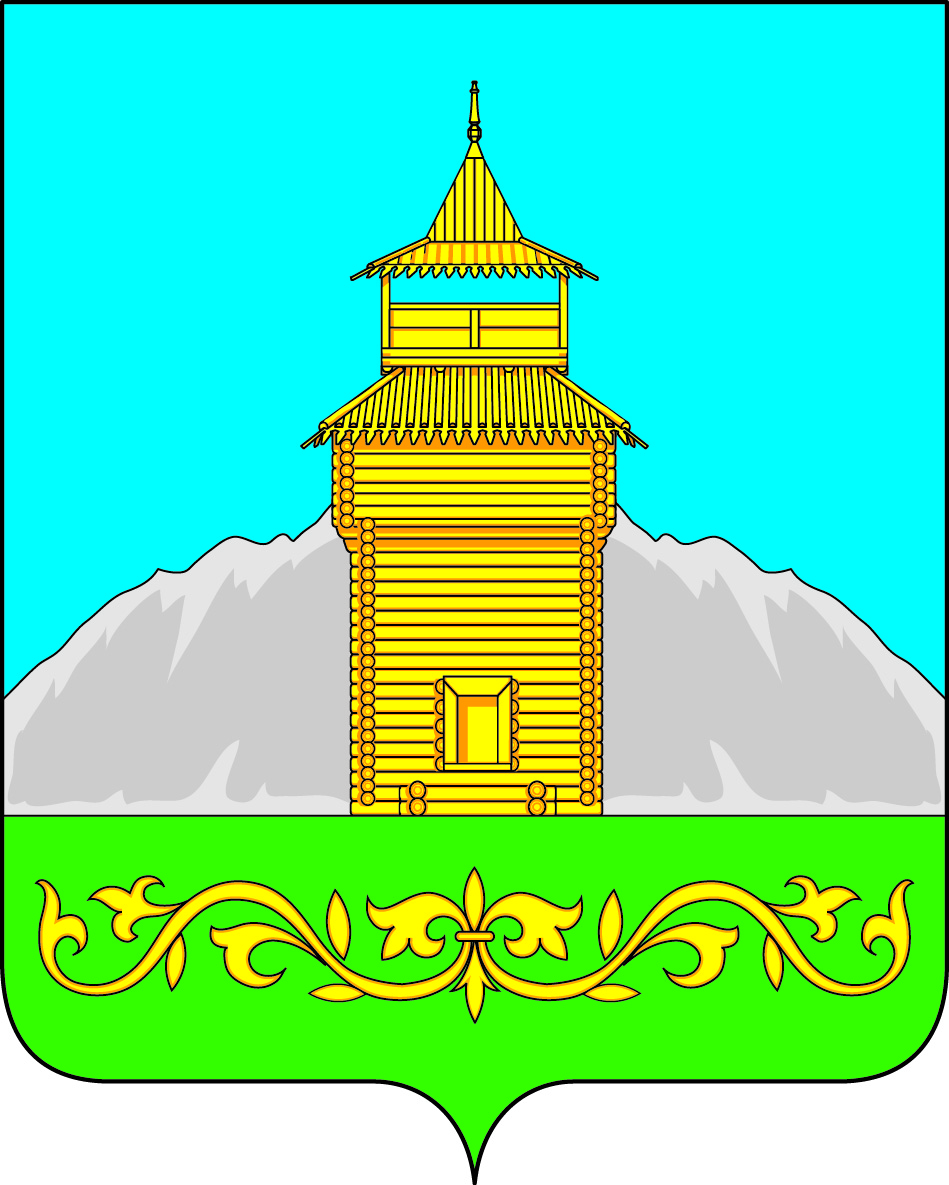 Российская ФедерацияРеспублика ХакасияТаштыпский районСовет депутатов  Таштыпского  сельсовета					                                                  ПРОЕКТР Е Ш Е Н И Е «» сентября 2022 года                             с. Таштып                                                  № О внесении изменений в Порядок предоставления депутатами Совета депутатов Таштыпского сельсовета, сведений о доходах, расходах, об имуществе и обязательствах имущественного характераРассмотрев Протест Прокурора исх. № 7-4-2022 от 26.07.2022 года на п. 2.4 Порядка предоставления депутатами Совета депутатов Таштыпского сельсовета, сведений о доходах, расходах, об имуществе и обязательствах имущественного характера, в соответствии со ст. 27 Устава муниципального образования Таштыпский сельсовет, Совет депутатов Таштыпского сельсовета, РЕШИЛ:1. Рассмотреть Протест Прокурора исх. № 7-4-2022 от 26.07.2022 года на Решение Совета депутатов Таштыпского сельсовета от 11.11.2016г.   № 39  «Об утверждении Порядка предоставления депутатами Совета депутатов Таштыпского сельсовета, сведений о доходах, расходах, об имуществе и обязательствах имущественного характера».2. Внести следующие изменения в Порядок предоставления депутатами Совета депутатов Таштыпского сельсовета, сведений о доходах, расходах, об имуществе и обязательствах имущественного характера:- в пункте 2.4 слово «акции» заменить словами  «цифровых финансовых активов, цифровой валюты».3. Контроль  над  исполнением настоящего решения возложить на комиссию по социальной политике, законности, правопорядку и обеспечению безопасности населения  (А.И. Салайдинова). 4. Решение Совета депутатов Таштыпского сельсовета опубликовать на сайте Таштыпского сельсовета.5.Настоящее  решение вступает в силу со дня его опубликования (обнародования).Глава Таштыпского сельсовета                                                                    Р.Х. Салимов